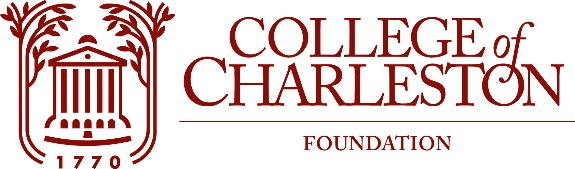 PROPERTY COMMITTEE MEETINGTHURSDAY, FEBRUARY 23, 2023 10:00 – 11:00 AMThe Mission  of the  College  of Charleston Foundation is to promote programs of  education, research, student  development,  and faculty  development for the  exclusive  benefit of the  College of Charleston.Committee Members: 			Chappy McKay, Chair		Nic Glover			Robbie Freeman, Vice Chair	Gus GustafsonTodd Abedon		            LaGuardia MyersJohn Carter			Rallis PappasTina Cundari			Laura RicciardelliBartina Edwards		Catherine SmithCraig EneyFELLOWS ( non-voting ) :  Jamilla Harper, ’08 ; Ryan Morris, ‘08		            Liaison:    Barney Holt interim director:  Cathy MahonAgenda:Call to Order; FOIA; WelcomeApproval of minutesNew BusinessExecutive Session  ( if required )Other  Business Adjournment